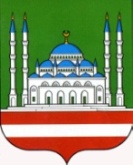 ДЕПАРТАМЕНТ КУЛЬТУРЫМЭРИИ ГОРОДА ГРОЗНОГОМБУ АНСАМБЛЬ ПЕСНИ  «СТОЛИЦА» г.ГРОЗНОГОул. пр. А.А.Кадырова, 39, г. Грозный, Чеченская Республика, 364021Тел.: 8(928) 899-92-15http://depcult95.ru, e-mail: stolica_mz@mail.ruОКПО 66587337, ОГРН 1102031004448ИНН/КПП 2014004048/201401001СОЬЛЖА-Г1АЛИН МЭРИНКУЛЬТУРАН ДЕПАРТАМЕНТИЛЛИЙН   АНСАМБЛЬ «СТОЛИЦА» СОЬЛЖА-Г1АЛИН МБУСольжа-Г1ала, А.А. Кадыровнц1арах пр., 39,Нохчийн Республика, 364021Тел.: 8(928) 899-92-15http://depcult95.ru, e-mail: stolica_mz@mail.ruОКПО 66587337, ОГРН 1102031004448ИНН/КПП 2014004048/201401001НачальникуДепартамента культуры Мэрии г. Грозного	М. С- М. АмаевойОтчето работе Ансамбля песни «Столица»за июль 2018 г.Мероприятия по  профилактике и предупреждению распространения инфекций, вызываемых вирусом иммунодефицита человека (ВИЧ-инфекция), туберкулеза и другими социально-значимыми заболеваниями  16 июля в 16-00ч. для работников ансамбля песни «Столица» была проведена беседа: «Как защитить себя от инфекции?». Цель: пропаганда здорового образа жизни. Обсуждали статистику смертей от гепатита и других социально-значимых заболеваний. Здоровье  для  человека – самая  главная  ценность.      Количество участников 1 человек, зрителей 19 человек.Внеплановые:8 июля в 21-00 ч. на проспекте им. В.В.Путина, состоялся Вечер нашидов для жителей и гостей столицы. Артисты в своих нашидах и назмах прославляли Всевышнего и восхволяли Пророка (с.а.в.). В мероприятии, также, принял участие солист Ансамбля песни «Столица».Участники – 1 чел., зрители –  50 чел.10 июля в 15-00 ч. в ДК им. Ш.Эдисултанова, состоялся концерт, посвященный ЧМ по футболу 2018 г. На сцене дворца культуры прозвучали зажигательные композиции от солистов Ансамбля песни «Столица». Отметим, что этот чемпионат стартовал для нашей команды очень удачно и символично, тогда, когда он проходит именно в нашей стране.Участники – 4 чел., зрители –  100 чел.22 июля в 21-00 ч. на проспекте им. В.В.Путина, состоялся Вечер нашидов. Артисты представили обширную программу из композиций на чеченском и арабских языках, чем, несомненно, порадовали многочисленных зрителей и дали им заряд положительных эмоций на грядущую неделю. В мероприятии, также, принял участие солист Ансамбля песни «Столица».Участники – 1 чел., зрители –  60 чел.В июле 2018 г. в Ансамбле песни «Столица» прошло 4 мероприятия.Количество участников и зрителей  236 человек; (уч. – 7, зр. – 229)Из них количество концертов: 3, бесед – 1. Количество зрителей концертных мероприятий – 210 человек.Директор                                                                                    И.М. МусхабовИсп.: Х.Б. Марзабекова8 (928) 641 24 60№На    №отНаименованиеколичество мероприятийколичество участниковКоличество зрителейДуховно-нравственное​воспитание​000Патриотическое воспитание000Профилактика здорового образа жизни000Профилактика наркомании000Профилактика правонарушений1119Профилактика терроризма и экстремизма000Внеплановые мероприятия36210ИТОГО47229​Конкурсы​---Участие в Республиканских конкурсах---Участие в Международных конкурсах---